Stagione Sportiva 2023/2024CORTE SPORTIVA D’APPELLO TERRITORIALELa Corte sportiva d’appello territoriale presso il Comitato Regionale Marche, composta daAvv. Piero Paciaroni - Presidente Avv. Francesco Scaloni - ComponenteDott. Lorenzo Casagrande Albano – Componente Segretario f.f.Dott.ssa Valentina Pupo – ComponenteAvv. Francesco Paoletti – ComponenteDott. Cristian Urbinati – Rappresentante AIAnella riunione del 4 dicembre 2023, ha pronunciato:Dispositivo n. 19/CSAT 2023/2024Reclamo n. 17/CSAT 2023/2024a seguito del reclamo n.17 promosso dalla A.S.D. FALCONARESE 1919 in data 07/11/2023 avverso la sanzione sportiva della perdita della gara 0-3 applicata dal Giudice sportivo territoriale del Comitato Regionale Marche con delibera pubblicata sul Com. Uff. n. 78 del 31/10/2023. DISPOSITIVO                                                                         P.Q.M. la Corte sportiva d’appello territoriale, definitivamente pronunciando, accoglie il reclamo e, per l’effetto, omologa il risultato conseguito sul campo A.S.D. FALCONARESE 1919 – A.S.D. SAMPAOLESE CALCIO 2-1 (due a uno).Dispone restituirsi il relativo contributo e manda alla Segreteria del Comitato Regionale Marche per gli adempimenti conseguenti.Così deciso in Ancona, nella sede della FIGC - LND - Comitato Regionale Marche, in data 4 dicembre 2023.                                                                                                                       Il Relatore e Presidente                                                                                                                            F.to in originale                                                                                                                             Piero PaciaroniDepositato in Ancona in data 4 dicembre 2023Il Segretario f.f.                                                                                            F.to in originaleLorenzo Casagrande Albano    Dispositivo n. 20/CSAT 2023/2024    Reclamo n. 18/CSAT 2023/2024a seguito del reclamo n.18 promosso dalla A.S.D. REAL METAURO 2018 in data 15/11/2023 avverso la decisione di inammissibilità del ricorso ed omologazione del risultato emessa dal Giudice sportivo territoriale della Delegazione Provinciale Ancona con delibera pubblicata sul Com. Uff. n. 38 del 10/11/2023.         DISPOSITIVO                                                                         P.Q.M. la Corte sportiva d’appello territoriale, definitivamente pronunciando, accoglie il reclamo e, per l’effetto, annulla la decisione impugnata e rinvia per l’esame del merito al Giudice sportivo territoriale della Delegazione Provinciale Ancona.Dispone restituirsi il relativo contributo e manda alla Segreteria del Comitato Regionale Marche per gli adempimenti conseguenti.Così deciso in Ancona, nella sede della FIGC - LND - Comitato Regionale Marche, in data 4 dicembre 2023.Il Relatore                                                                                                               Il Presidente                                                         F.to in originale                                                                                                       F.to in originaleValentina Pupo                                                                                                       Piero PaciaroniDepositato in Ancona in data 4 dicembre 2023Il Segretario f.f.                                                                                            F.to in originaleLorenzo Casagrande Albano          Dispositivo n. 21/CSAT 2023/2024Reclamo n. 21/CSAT 2023/2024a seguito del reclamo n. 21 promosso dalla A.S.D. ELITE TOLENTINO in data 22/11/2023 avverso la decisione di respingere il ricorso ed omologare il risultato emessa dal Giudice sportivo territoriale del Comitato Regionale Marche con delibera pubblicata sul Com. Uff. n. 91 del 15/11/2023.    DISPOSITIVO                                                                         P.Q.M. la Corte sportiva d’appello territoriale, definitivamente pronunciando, respinge il reclamo come sopra proposto dalla A.S.D. ELITE TOLENTINO.Dispone addebitarsi il relativo contributo e manda alla Segreteria del Comitato Regionale Marche per gli adempimenti conseguenti.Così deciso in Ancona, nella sede della FIGC - LND - Comitato Regionale Marche, in data 4 dicembre 2023.Il Relatore                                                                                                               Il Presidente                                                         F.to in originale                                                                                                       F.to in originaleFrancesco Scaloni                                                                                                  Piero PaciaroniDepositato in Ancona in data 4 dicembre 2023Il Segretario f.f.                                                                                            F.to in originaleLorenzo Casagrande Albano    Dispositivo n. 22/CSAT 2023/2024Reclamo n. 22/CSAT 2023/2024a seguito del reclamo n. 22 promosso dalla POL. SANTA MARIA NUOVA A.S.D. in data 22/11/2023 avverso la sanzione sportiva della squalifica per 4 (quattro) giornate al calciatore LEONARDO TORTA applicata dal Giudice sportivo territoriale del Comitato Regionale Marche con delibera pubblicata sul Com. Uff. n. 45 del 22/11/2023.    DISPOSITIVO                                                                         P.Q.M. la Corte sportiva d’appello territoriale, definitivamente pronunciando, respinge il reclamo come sopra proposto dalla POL. SANTA MARIA NUOVA A.S.D.Dispone addebitarsi il relativo contributo e manda alla Segreteria del Comitato Regionale Marche per gli adempimenti conseguenti.Così deciso in Ancona, nella sede della FIGC - LND - Comitato Regionale Marche, in data 4 dicembre 2023.Il Relatore                                                                                                               Il Presidente                                                         F.to in originale                                                                                                       F.to in originaleLorenzo Casagrande Albano                                                                                  Piero PaciaroniDepositato in Ancona in data 4 dicembre 2023Il Segretario f.f.                                                                                            F.to in originaleLorenzo Casagrande Albano    Dispositivo n. 23/CSAT 2023/2024Reclamo n. 23/CSAT 2023/2024a seguito del reclamo n. 23 promosso dalla A.S.D. SANTA MARIA TRUENTINA C.D.L. in data 24/11/2023 avverso la sanzione sportiva della squalifica per 3 (tre) giornate al calciatore MORENO EZEQUIEL IVAN applicata dal Giudice sportivo territoriale della Delegazione Provinciale Ascoli Piceno con delibera pubblicata sul Com. Uff. n. 48 del 22/11/2023.    DISPOSITIVO                                                                         P.Q.M. la Corte sportiva d’appello territoriale, definitivamente pronunciando, respinge il reclamo come sopra proposto dalla A.S.D. SANTA MARIA TRUENTINA C.D.L.Dispone addebitarsi il relativo contributo e manda alla Segreteria del Comitato Regionale Marche per gli adempimenti conseguenti.Così deciso in Ancona, nella sede della FIGC - LND - Comitato Regionale Marche, in data 4 dicembre 2023.Il Relatore                                                                                                               Il Presidente                                                         F.to in originale                                                                                                       F.to in originaleFrancesco Paoletti                                                                                                  Piero PaciaroniDepositato in Ancona in data 4 dicembre 2023Il Segretario f.f.                                                                                            F.to in originaleLorenzo Casagrande Albano         Pubblicato in Ancona ed affisso all’albo del C.R. M. il 4/12/2023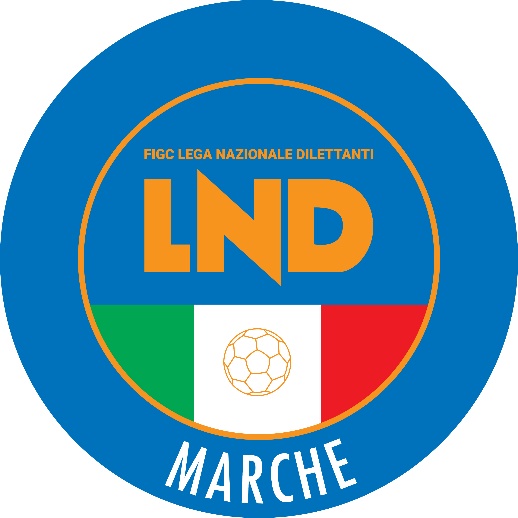 Federazione Italiana Giuoco CalcioLega Nazionale DilettantiCOMITATO REGIONALE MARCHEVia Schiavoni, snc - 60131 ANCONACENTRALINO: 071 285601 - FAX: 071 28560403sito internet: marche.lnd.ite-mail: crlnd.marche01@figc.itpec: marche@pec.figcmarche.itComunicato Ufficiale N° 111 del 4 dicembre 2023Il Segretario(Angelo Castellana)Il Presidente(Ivo Panichi)